Dr. E Academy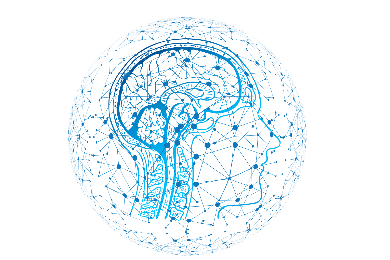 Excellent care / Reimagine medicine親愛的醫師，您好，很榮幸邀請您參加「失智症治療研討會」。依據 ADI國際失智症協會 2019年報告，估計全球有超過五千萬名失智者，預估到 2050年全球將會成長到一億五千多萬失智症人口，平均每三秒鐘就有一人會罹患失智症。因此，失智症的診斷與治療刻不容緩。本次研討會邀請童綜合 黃湘雄醫師擔任主持人，會中邀請草療 高靜玲以及中慈 許峰碩醫師，共同對於失智症及神經退化疾病討論更多元的診療能力，提升更全面的照護。內容豐富且精彩，誠摯地邀請您，謝謝。敬祝 平安健康東竹藥品股份有限公司 敬邀提醒您.如有隨行家眷或朋友.東竹藥品股份有限公司不負擔隨行家眷或朋友的所有費用(例如機票,餐費等等),謝謝您的體貼與諒解!!(台灣精神醫學、老精醫學會繼續教育學分申請中)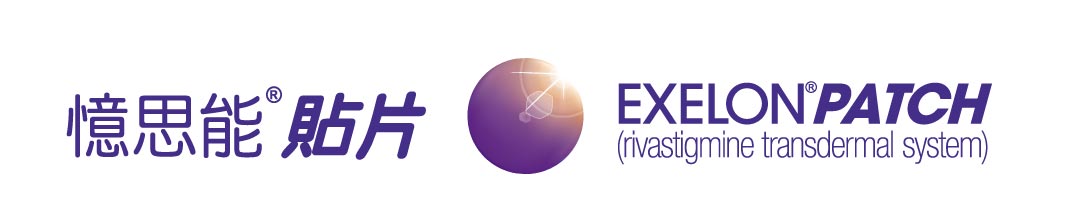 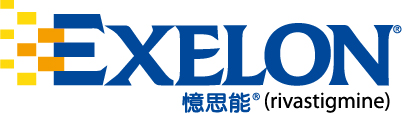 AD Treatment SymposiumAD Treatment Symposium日期:2023/11/10 (週五) 18:00-20:30地點:知味滋味 (台中市西區五權一街75號) TimeTopicModerator /Speaker18:00-18:30RegistrationRegistration18:30-18:40Opening/Introduction童綜合醫院
黃湘雄 醫師18:40-19:20失智發生前的精神精神科議題衛生福利部草屯療養院高靜玲 醫師19:20-20:00Clinical experience of dementia early treatment台中慈濟醫院許峰碩 醫師20:00-20:20Group DiscussionAll Participants20:20-20:30Closing & Remark童綜合醫院
黃湘雄 醫師